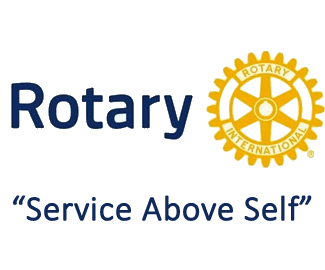 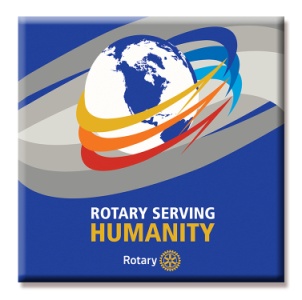 THE ROTARY CLUB OF KAMPALA NORTHSINGING & DANCING COMPETITION 2016RESERVATION OF SONG(Under Rule 5.8 of the Singing & Dancing Competition Rules)Name of Club:		Rotary/Rotaract Club of ______________________________________Name/title of Song:	_________________________________________________________Name of Singer/Group: 	_________________________________________________________Reservation made by:	____________________	_____________	___________________				Names			Title/Designation	SignatureReceived by RCKN:	Rtn. ____________________________		___________________											SignatureReservation date:		____________________				Time: ______________